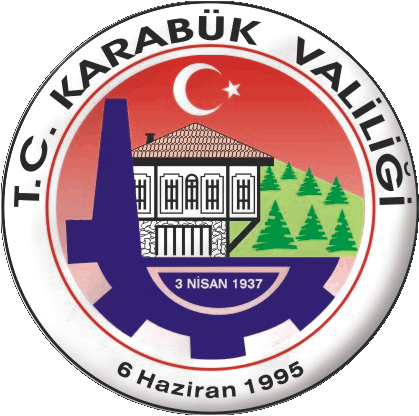 T.C.KARABÜK VALİLİĞİİl Basın ve Halkla İlişkiler MüdürlüğüBasın Mensupları Akreditasyon Formu“Başbakanımız Sayın Binali Yıldırım’ın Karabük İli Ziyaret Programı” ( 16 MART 2017)Başvuru SahibininÇalıştığı KurumGazete :	TV :	Magazin:Radyo :	Haber Ajansı :	Diğer :____________Görev:Muhabir:	Kameraman:	Foto Muhabiri:Yorumcu / Yazar:	Teknisyen:	Diğer: _____________Akreditasyon Talebinde Bulunan Basın Mensubunun;İmza _________________________	Tarih: ....../…../2017EKLER:Çalıştığı Basın Kuruluşu Görev Belgesi FotokopisiAdet Kimlik FotokopisiFotoğrafAKREDİTASYON VE GÜVENLİK KONTROLLERİSöz konusu programı izleyecek basın mensuplarının, Ek’teki Akreditasyon Başvuru Formunu ( www.karabuk.gov.tr adresinden ulaşılabilir) doldurarak,  Geçerli Basın Kartlarının (Sarı Basın Kartı) Fotokopisi, Kimlik Fotokopileri ve bir adet 6 ay içinde çekilmiş vesikalık fotoğraf ile birlikte en geç 14.03.2017 Salı günü saat 16: 00’a kadar; Karabük Valiliği İl Basın ve Halkla İlişkiler Müdürlüğü Tel	:0 370 415 71 66             E-mail	:  valilikbasin78@gmail.com adresine şahsen veya mail yoluyla başvuruda bulunmaları gerekmektedir.14.03.2017 Salı günü saat 16: 00’dan sonraki başvurular kesinlikle dikkate alınmayacaktır.Başvuru sahipleri “Basın Tanıtma Kartlarını” resimli kimlik kartlarını ibraz etmek koşuluyla Karabük Valiliği İl Basın ve Halkla İlişkiler Müdürlüğü Bürosundan duyurulduğu tarihten itibaren şahsen alabileceklerdir.NOT: Şahsen müracaat etmeyip, e-mail olarak evraklarını gönderenler, herhangi bir aksaklığa meydan vermemek için evraklarının ulaşıp ulaşmadığını 0370 415 71 66 telefon numarasından teyit etmeleri önemle rica olunur.“Basın Tanıtma Kartlarının” dağıtımları ile ilgili duyuru ayrıca yapılacaktır.Adı-SoyadıDoğum Tarihi-Gün/Ay/YılDoğum YeriDoğum YeriUyruğuCinsiyet: Bay :Cinsiyet: Bay :Bayan :T.C. Kimlik NoAdıAdresTelefon
FaksGSME-mail